Продолжение в следующем номереАдминистрация                                                бесплатноЛуговского городского                                    Тираж: 10 экз.Поселения                                                          Газета выходит по Ответственный редактор:                                 мере накопления материалаГерасимова А.С.                                                             Адрес: 666801п. Луговский,           ул. Школьная, д.11                                                                    24.12.    2021     № 21 Газета для опубликования нормативно –  правовых актов администрации Луговского  городского поселенияПродолжение  начало в газете № 20 от 24.12.2021года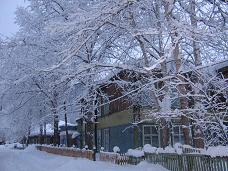 Приложение 7к Решению Лумы Луговского городского поселения   от 24.12.2021 г.№ 69РАСПРЕДЕЛЕНИЕ БЮДЖЕТНЫХ АССИГНОВАНИЙ ПО ЦЕЛЕВЫМ СТАТЬЯМ(МУНИЦИПАЛЬНЫМ ПРОГРАММАМ И НЕПРОГРАММНЫМ НАПРАВЛЕНИЯМ ДЕЯТЕЛЬНОСТИ) ГРУППАМ  ВИДОВ РАСХОДОВ КЛАССИФИКАЦИИ РАСХОДОВ БЮДЖЕТА НА ПЛАНОВЫЙ ПЕРИОД 2023-2024 годыПриложение 7к Решению Лумы Луговского городского поселения   от 24.12.2021 г.№ 69РАСПРЕДЕЛЕНИЕ БЮДЖЕТНЫХ АССИГНОВАНИЙ ПО ЦЕЛЕВЫМ СТАТЬЯМ(МУНИЦИПАЛЬНЫМ ПРОГРАММАМ И НЕПРОГРАММНЫМ НАПРАВЛЕНИЯМ ДЕЯТЕЛЬНОСТИ) ГРУППАМ  ВИДОВ РАСХОДОВ КЛАССИФИКАЦИИ РАСХОДОВ БЮДЖЕТА НА ПЛАНОВЫЙ ПЕРИОД 2023-2024 годыПриложение 7к Решению Лумы Луговского городского поселения   от 24.12.2021 г.№ 69РАСПРЕДЕЛЕНИЕ БЮДЖЕТНЫХ АССИГНОВАНИЙ ПО ЦЕЛЕВЫМ СТАТЬЯМ(МУНИЦИПАЛЬНЫМ ПРОГРАММАМ И НЕПРОГРАММНЫМ НАПРАВЛЕНИЯМ ДЕЯТЕЛЬНОСТИ) ГРУППАМ  ВИДОВ РАСХОДОВ КЛАССИФИКАЦИИ РАСХОДОВ БЮДЖЕТА НА ПЛАНОВЫЙ ПЕРИОД 2023-2024 годыПриложение 7к Решению Лумы Луговского городского поселения   от 24.12.2021 г.№ 69РАСПРЕДЕЛЕНИЕ БЮДЖЕТНЫХ АССИГНОВАНИЙ ПО ЦЕЛЕВЫМ СТАТЬЯМ(МУНИЦИПАЛЬНЫМ ПРОГРАММАМ И НЕПРОГРАММНЫМ НАПРАВЛЕНИЯМ ДЕЯТЕЛЬНОСТИ) ГРУППАМ  ВИДОВ РАСХОДОВ КЛАССИФИКАЦИИ РАСХОДОВ БЮДЖЕТА НА ПЛАНОВЫЙ ПЕРИОД 2023-2024 годыПриложение 7к Решению Лумы Луговского городского поселения   от 24.12.2021 г.№ 69РАСПРЕДЕЛЕНИЕ БЮДЖЕТНЫХ АССИГНОВАНИЙ ПО ЦЕЛЕВЫМ СТАТЬЯМ(МУНИЦИПАЛЬНЫМ ПРОГРАММАМ И НЕПРОГРАММНЫМ НАПРАВЛЕНИЯМ ДЕЯТЕЛЬНОСТИ) ГРУППАМ  ВИДОВ РАСХОДОВ КЛАССИФИКАЦИИ РАСХОДОВ БЮДЖЕТА НА ПЛАНОВЫЙ ПЕРИОД 2023-2024 годыПриложение 7к Решению Лумы Луговского городского поселения   от 24.12.2021 г.№ 69РАСПРЕДЕЛЕНИЕ БЮДЖЕТНЫХ АССИГНОВАНИЙ ПО ЦЕЛЕВЫМ СТАТЬЯМ(МУНИЦИПАЛЬНЫМ ПРОГРАММАМ И НЕПРОГРАММНЫМ НАПРАВЛЕНИЯМ ДЕЯТЕЛЬНОСТИ) ГРУППАМ  ВИДОВ РАСХОДОВ КЛАССИФИКАЦИИ РАСХОДОВ БЮДЖЕТА НА ПЛАНОВЫЙ ПЕРИОД 2023-2024 годытыс.рубНаименованиеРзПзЦСРВР2023 г.2024 г.суммасуммаИТОГО:7521,67553,2Администрация Луговского городского поселенияАдминистрация Луговского городского поселенияАдминистрация Луговского городского поселения7521,67553,2ОБЩЕГОСУДАРСТВЕННЫЕ ВОПРОСЫ017004,87039,8Муниципальная программа "Социально - экономическое развитие Луговского мо на 2022-2024 годы"010251 0 00 000007004,87039,8Подпрограмма "Совершенствование механизмов управления Луговского МО на 2022-2024 годы"010251 1 00 000007004,87039,8Основное мероприятие "Функционирование высшего должностного лица органа местного самоуправления"010251 1 01 000001192,21172,2Расходы на выплаты по оплате труда высшего должностного лица органов местного самоуправления010251 1 01 10110100900,3900,3Другие вопросы на обеспечение функций высшеого должностного лица органов местного самоуправления010251 1 01 10110291,9271,9Представительный орган муниципального образования01031,01,0Функционирование представительного органа муниципального образования010389 0 00 000001,01,0Выполнение функций представительным органом местного самоуправленияВыполнение функций представительным органом местного самоуправления89 1 81 00000Непрограммные расходы010389 1 81 101201,01,0Закупка товаров, работ и услуг для обеспечения государственных (муниципальных) нужд010489 1 81 101202001,01,0Функционирование Правительства РФ, высших органов исполнительной власти субъектов РФ, местных администраций01045805,95860,9Руководство и управление в сфере установленных функций 010451 0 00 000005805,95860,9Центральный аппарат010451 1 02 101105805,95860,9Основное мероприятие" Осуществление функций администрации муниципального образования"010451 1 02 101105729,45729,4Расходы на выплату персоналу в целях обеспечения выполнения функций органами, казенными учреждениями, органами управления государственными внебюджетными фондами010451 1 02 101101004400,54400,5Другие вопросы на  обеспечение выполнения функций органов местного самоуправления 010451 1 02 101101328,91328,9Подготовка и повышение квалификации муниципальных служащих010451 1 02 101300,00,0Закупка товаров, работ и услуг для обеспечения государственных (муниципальных) нужд010451 1 02 101302000,00,0Расходы на содержание органов местного самоуправления010451 1 02 1012020076,5131,5Расходы на обеспечение в сфере информационно-коммуникационных технологий010451 1 02 101202000,00,0Закупка товаров, работ и услуг для обеспечения государственных (муниципальных) нужд010451 1 02 101202420,00,0Укрепление материально-технической базы муниципального образования010451 1 02 1012020076,5131,5Закупка товаров, работ и услуг для обеспечения государственных (муниципальных) нужд010451 1 02 1012024476,5131,5Иные бюджетные ассигнования010451 1 02 101208000,00,0Расходы на исполнение налоговых обязательств органов местного самоуправления уплата налогов, сборов и других платежей010451 1 02 101208000,00,0Обеспечение проведение  выборов и референдумов 01070,00,0Обеспечение выборов депутатов муниципального образования010751 1 02 000000,00,0Иные бюджетные ассигнования010751 1 02 101208000,00,0Резервные фонды 0111Резервные фонды 011189 0 00 000008005,05,0Резервные фонды муниципального образования011189 2 82 109005,05,0Иные бюджетные  ассигнования011189 2 82 109008005,05,0Другие общегосударственные вопросы01130,70,7Руководство и управление  в сфере установленных функций011389 0 00 000000,70,7Непрограммные расходы на осуществление государственных полномочий011389 3 00 000000,70,7Осуществление органами МСУ областных государственных полномочия по определению перечня должностных лиц органов местного самоуправления, уполномоченных составлять протоколы об  административных правонарушениях, предусмотренных отдельными законами Иркутской области об административной ответственности011389 3 83 731500,70,7Закупка товаров, работ и услуг для обеспечения государственных (муниципальных) нужд011389 3 83 731502000,70,7НАЦИОНАЛЬНАЯ ОБОРОНА02203,7211,3Мобилизационная и вневойсковая подготовка0203203,7211,3Руководство и управление в сфере установленных функций020390 А 0151180203,7211,3Осуществление первичного воинского учета на территориях, где отсутствуют военные комиссариаты020390 А 0151180203,7211,3Расходы по оплате труда работнику осуществления первичного воинского учета на территориях, где отсутствуют военные комиссариаты020390 А 0151180100143,6149,5Другие вопросы на обеспечение  функций осуществления воинского учета020390 А 015118043,445,1Закупка товаров, работ и услуг для обеспечения государственных (муниципальных) нужд020390 А 015118020016,716,7НАЦИОНАЛЬНАЯ БЕЗОПАСНОСТЬ И ПРАВООХРАНИТЕЛЬНАЯ ДЕЯТЕЛЬНОСТЬ032,00,0Защита населения  и территории от чрезвычайных ситуаций природного и техногенного характера, гражданская оборона03091,00,0Муниципальная программа"Защита населения и территории Луговского муниципального образования от чрезвычайных ситуаций природного и техногенного характера, совершенствование гражданской обороны на 2022-2024 годы" 030952 2 00 000001,00,0Организационные  мероприятие по выполнению программы030952 2 05 000001,00,0Расходы на осуществление деятельности органов местного самоуправления в сфере защиты населения и территорий от чрезвычайных ситуаций 030952 2 05 10ЧС0Закупка товаров, работ и услуг для обеспечения государственных (муниципальных) нужд030952 2 05 10ЧС02001,00,0Обеспечение пожарной безопасности0310Муниципальная программа "Обеспечение первичных мер пожарной безопасности в Луговском муниципальном образовании на 2022-2024 годы"031052 2 06 000001,00,0Основное мероприятие "Обеспечение пожарной безопасности в Луговском  мо на 2022-2024 годы"031052 2 06 000001,00,0Расходы на осуществление деятельности органов местного самоуправления в сфере защиты населения по обеспечению мер пожарной безопасности031052 2 06 10ПБ01,00,0Закупка товаров, работ и услуг для обеспечения государственных (муниципальных) нужд031052 2 06 10ПБ02001,00,0 НАЦИОНАЛЬНАЯ ЭКОНОМИКА040,00,0Общеэкономические вопросы04090,00,0Непрограммные расходы на осуществление государственных полномочий04090,00,0Дорожное хозяйство (дорожные фонды)040989 5 00 000000,00,0Мероприятия в области дорожного хозяйства040989 5 Д0 000000,00,0Закупка товаров, работ и услуг для обеспечения государственных (муниципальных) нужд040989 5 Д0 109902000,00,0Другие вопросы в области национальной экономики04120,00,0Основное мероприятие "Выполнение работ по оценке рыночной стоимости муниципального имущества"041289 6 М0 109900,00,0Закупка товаров, работ и услуг для обеспечения государственных (муниципальных) нужд041289 6 М0 109902000,00,0ЖИЛИЩНО-КОММУНАЛЬНОЕ ХОЗЯЙСТВО05307,1302,1  ЖИЛИЩНОЕ ХОЗЯЙСТВО0501302,1302,1Муниципальная программа "Жилищное хозяйства на территории  Луговского муниципального образования на 2022-2024 годы"050153 3 00 00000302,1302,1Мероприятие в области жилищного хозяйства050153 3 07 000000,00,0Оплата  тепловой энергии в горячей воде и теплоносителя для нужд пустующего муниципального  жилого фонда050153 3 07 000000,00,0Мероприятие Выполнение работ по ремонту и содержанию жилищного хозяйства рп.Луговский050153 3 07 000000,00,0Реализация направления расходов на ремонт муниципального жилого фонда050153 3 07 103200,00,0Закупка товаров, работ и услуг для обеспечения государственных (муниципальных) нужд050153 3 07 103202000,00,0Софинансирование мероприятий перечня проектов народных инициатив050153 3 07 S2370302,1302,1Реализация направления расходов перечня проектов народных инициатив050153 3 07 S2370302,1302,1Закупка товаров, работ и услуг для обеспечения государственных (муниципальных) нужд050153 3 07 S2370200302,1302,1 КОММУНАЛЬНОЕ ХОЗЯЙСТВО05021,00,0Муниципальная программа "Модернизация объектов коммунальной инфраструктуры на территории  Луговского муниципального образования на 2022-2024 годы"050253 3 00 000000,00,0Мероприятие "Модернизация объектов коммунальной инфраструктуры в Луговском МО на 2022-2024 годы"050253 3 08 000000,00,0Расходы на капитальный ремонт сети тепло-водоснабженияна 2022-2024 г оды в рамках подготовки к отопительному сезону 050253 3 08 103100,00,0Создание и содержание мест (площадок) накопления твердых коммунальных отходов050253 3 08 103101,00,0Закупка товаров, работ и услуг для обеспечения государственных (муниципальных) нужд050253 3 08 103102001,00,0 БЛАГОУСТРОЙСТВО05034,00,0Муниципальная программа "Комплексное благоустройство, содержание и озеленение территории Луговского муниципального образования на 2022-2024 годы"050353 3 00 000001,00,0Подпрограмма "Уличное освещение на 2022-2024 годы"050353 3 09 000001,00,0Основное мероприятие "Обеспечение бесперебойного освещение территории Луговского мо"050353 3 09 109901,00,0Основное мероприятие Оплата эл/энергии за уличное освещение на территории Луговского мо"050353 3 09 109901,00,0Реализация направления расходов на оплату за уличное освещение и ремонт уличного освещения в Луговском мо050353 3 09 109902001,00,0Закупка товаров, работ и услуг для обеспечения государственных (муниципальных) нужд050353 3 09 109902001,00,0Основное мероприятие Реализация направления расходов на содержание дорог  в Луговском мо 050353 3 10 000001,00,0Реализация направления расходов по содержанию дорог в Луговском мо050353 3 10 109901,00,0Закупка товаров, работ и услуг для обеспечения государственных (муниципальных) нужд050353 3 10 109902001,00,0Основное мероприятие  "Организация и содержание мест захоронения"050353 3 11 000001,00,0Организация и содержание мест захоронения050353 3 11 109901,00,0Закупка товаров, работ и услуг для обеспечения государственных (муниципальных) нужд050353 3 11 109902001,00,0Основное мероприятие   "Прочие благоустройства"050353 3 12 000001,00,0Реализация направления расходов по содержанию в чистоте мест общего пользования Луговского мо050353 3 12 109901,00,0Закупка товаров, работ и услуг для обеспечения государственных (муниципальных) нужд050353 3 12 109901,00,0КУЛЬТУРА081,00,0Муниципальная программа "Развитие культуры на территории Луговского муниципального образования на 2022-2024 годы" 080154 К 00 000001,00,0Основное мероприятие"Проведение культурно-массовых мероприятий на территории Луговского мо 080154 К 13 101851,00,0Закупка товаров, работ и услуг для обеспечения государственных (муниципальных) нужд080154 К 13 101852001,00,0ФИЗИЧЕСКАЯ КУЛЬТУРА И СПОРТ111,00,0Муниципальная программа "Молодежь и поддержка физической культуры и спорта на территории Луговского муниципального образования на 2022- 2024 годы"110154 Ф 00 000001,00,0Основное мероприятие  "Организация и проведение спортивных мероприятий " 110154 Ф 14 10Ф101,00,0Закупка товаров, работ и услуг для обеспечения государственных (муниципальных) нужд110154 Ф 14 10Ф202000,00,0 МЕЖБЮДЖЕТНЫЕ ТРАНСФЕРТЫ 142,00,0Непрограммные расходы на осуществление переданных полномочий бюджетам муниципальных районов из бюджетов поселений140390 5 00 000002,00,0Межбюджетные трансферты бюджетам муниципальных районов из бюджетов поселений бюджету муниципального района на осуществления части полномочий по решению вопросов местного значения (по составлению отчета об исполнению бюджета поселения и  осуществлению контроля за исполнением бюджета)140390 5 00 101001,00,0Расходы на выплаты персоналу в целях обеспечения выполнения функций органами, казенными учреждениями, органами управления внебюджетными фондами140390 5 00 101001001,00,0Закупка товаров, работ и услуг для обеспечения государственных (муниципальных) нужд140390 5 00 101002000,00,0Межбюджетные трансферты бюджетам муниципальных районов из бюджетов поселений бюджету муниципального района на осуществления части полномочий по решению вопросов местного значения (по осуществлению внешнего муниципального финансового контроля) 140390 5 00 103001,00,0Расходы на выплаты персоналу в целях обеспечения выполнения функций органами, казенными учреждениями, органами управления внебюджетными фондами140390 5 00 103001000,00,0Закупка товаров, работ и услуг для обеспечения государственных (муниципальных) нужд140390 5 00 103002000,00,0Приложение 8К Решению Думы Луговского городского поселения   от 24.12.2021г. № 69ВЕДОМСТВЕННАЯ СТРУКТУРА РАСХОДОВ БЮДЖЕТА ЛУГОВСКОГО ГОРОДСКОГОПОСЕЛЕНИЯ НА 2022 ГОД ПО ГЛАВНЫМ РАСПОРЯДИТЕЛЯМ СРЕДСТВ МЕСТНОГОБЮДЖЕТА,РАЗДЕЛАМ,ПОДРАЗДЕЛАМ,ЦЕЛЕВЫМ СТАТЬЯМ (МУНИЦИПАЛЬНЫМПРОГРАММАМ И НЕПРОГРАММНЫМ НАПРАВЛЕНИЯМ ДЕЯТЕЛЬНОСТИ),ГРУППАМ ВИДОВ РАСХОДОВ КЛАССИФИКАЦИИ РАСХОДОВ БЮДЖЕТОВ РОССИЙСКОЙ ФЕДЕРАЦИИтыс.рубПриложение 8К Решению Думы Луговского городского поселения   от 24.12.2021г. № 69ВЕДОМСТВЕННАЯ СТРУКТУРА РАСХОДОВ БЮДЖЕТА ЛУГОВСКОГО ГОРОДСКОГОПОСЕЛЕНИЯ НА 2022 ГОД ПО ГЛАВНЫМ РАСПОРЯДИТЕЛЯМ СРЕДСТВ МЕСТНОГОБЮДЖЕТА,РАЗДЕЛАМ,ПОДРАЗДЕЛАМ,ЦЕЛЕВЫМ СТАТЬЯМ (МУНИЦИПАЛЬНЫМПРОГРАММАМ И НЕПРОГРАММНЫМ НАПРАВЛЕНИЯМ ДЕЯТЕЛЬНОСТИ),ГРУППАМ ВИДОВ РАСХОДОВ КЛАССИФИКАЦИИ РАСХОДОВ БЮДЖЕТОВ РОССИЙСКОЙ ФЕДЕРАЦИИтыс.рубПриложение 8К Решению Думы Луговского городского поселения   от 24.12.2021г. № 69ВЕДОМСТВЕННАЯ СТРУКТУРА РАСХОДОВ БЮДЖЕТА ЛУГОВСКОГО ГОРОДСКОГОПОСЕЛЕНИЯ НА 2022 ГОД ПО ГЛАВНЫМ РАСПОРЯДИТЕЛЯМ СРЕДСТВ МЕСТНОГОБЮДЖЕТА,РАЗДЕЛАМ,ПОДРАЗДЕЛАМ,ЦЕЛЕВЫМ СТАТЬЯМ (МУНИЦИПАЛЬНЫМПРОГРАММАМ И НЕПРОГРАММНЫМ НАПРАВЛЕНИЯМ ДЕЯТЕЛЬНОСТИ),ГРУППАМ ВИДОВ РАСХОДОВ КЛАССИФИКАЦИИ РАСХОДОВ БЮДЖЕТОВ РОССИЙСКОЙ ФЕДЕРАЦИИтыс.рубПриложение 8К Решению Думы Луговского городского поселения   от 24.12.2021г. № 69ВЕДОМСТВЕННАЯ СТРУКТУРА РАСХОДОВ БЮДЖЕТА ЛУГОВСКОГО ГОРОДСКОГОПОСЕЛЕНИЯ НА 2022 ГОД ПО ГЛАВНЫМ РАСПОРЯДИТЕЛЯМ СРЕДСТВ МЕСТНОГОБЮДЖЕТА,РАЗДЕЛАМ,ПОДРАЗДЕЛАМ,ЦЕЛЕВЫМ СТАТЬЯМ (МУНИЦИПАЛЬНЫМПРОГРАММАМ И НЕПРОГРАММНЫМ НАПРАВЛЕНИЯМ ДЕЯТЕЛЬНОСТИ),ГРУППАМ ВИДОВ РАСХОДОВ КЛАССИФИКАЦИИ РАСХОДОВ БЮДЖЕТОВ РОССИЙСКОЙ ФЕДЕРАЦИИтыс.рубПриложение 8К Решению Думы Луговского городского поселения   от 24.12.2021г. № 69ВЕДОМСТВЕННАЯ СТРУКТУРА РАСХОДОВ БЮДЖЕТА ЛУГОВСКОГО ГОРОДСКОГОПОСЕЛЕНИЯ НА 2022 ГОД ПО ГЛАВНЫМ РАСПОРЯДИТЕЛЯМ СРЕДСТВ МЕСТНОГОБЮДЖЕТА,РАЗДЕЛАМ,ПОДРАЗДЕЛАМ,ЦЕЛЕВЫМ СТАТЬЯМ (МУНИЦИПАЛЬНЫМПРОГРАММАМ И НЕПРОГРАММНЫМ НАПРАВЛЕНИЯМ ДЕЯТЕЛЬНОСТИ),ГРУППАМ ВИДОВ РАСХОДОВ КЛАССИФИКАЦИИ РАСХОДОВ БЮДЖЕТОВ РОССИЙСКОЙ ФЕДЕРАЦИИтыс.рубПриложение 8К Решению Думы Луговского городского поселения   от 24.12.2021г. № 69ВЕДОМСТВЕННАЯ СТРУКТУРА РАСХОДОВ БЮДЖЕТА ЛУГОВСКОГО ГОРОДСКОГОПОСЕЛЕНИЯ НА 2022 ГОД ПО ГЛАВНЫМ РАСПОРЯДИТЕЛЯМ СРЕДСТВ МЕСТНОГОБЮДЖЕТА,РАЗДЕЛАМ,ПОДРАЗДЕЛАМ,ЦЕЛЕВЫМ СТАТЬЯМ (МУНИЦИПАЛЬНЫМПРОГРАММАМ И НЕПРОГРАММНЫМ НАПРАВЛЕНИЯМ ДЕЯТЕЛЬНОСТИ),ГРУППАМ ВИДОВ РАСХОДОВ КЛАССИФИКАЦИИ РАСХОДОВ БЮДЖЕТОВ РОССИЙСКОЙ ФЕДЕРАЦИИтыс.рубПриложение 8К Решению Думы Луговского городского поселения   от 24.12.2021г. № 69ВЕДОМСТВЕННАЯ СТРУКТУРА РАСХОДОВ БЮДЖЕТА ЛУГОВСКОГО ГОРОДСКОГОПОСЕЛЕНИЯ НА 2022 ГОД ПО ГЛАВНЫМ РАСПОРЯДИТЕЛЯМ СРЕДСТВ МЕСТНОГОБЮДЖЕТА,РАЗДЕЛАМ,ПОДРАЗДЕЛАМ,ЦЕЛЕВЫМ СТАТЬЯМ (МУНИЦИПАЛЬНЫМПРОГРАММАМ И НЕПРОГРАММНЫМ НАПРАВЛЕНИЯМ ДЕЯТЕЛЬНОСТИ),ГРУППАМ ВИДОВ РАСХОДОВ КЛАССИФИКАЦИИ РАСХОДОВ БЮДЖЕТОВ РОССИЙСКОЙ ФЕДЕРАЦИИтыс.рубНаименованиеКВСРРзПРКЦСРКВРСуммаИТОГО:17732,2Администрация Луговского городского поселения90717732,2ОБЩЕГОСУДАРСТВЕННЫЕ ВОПРОСЫ7142,4Муниципальная программа "Социально - экономическое развитие Луговского мо на 2022-2024 годы"907010051 0 00 000007142,4Подпрограмма "Совершенствование механизмов управления Луговского МО на 2022-2024 годы"907010051 1 00 000007142,4Основное мероприятие "Функционирование высшего должностного лица органа местного самоуправления"907010251 1 01 000001172,2Расходы на выплаты по оплате труда высшего должностного лица органов местного самоуправления907010251 1 01 10110100900,3Другие вопросы на обеспечение  функций высшего должностного лица органов местного самоуправления907010251 1 01 10110271,9Функционирование представительного органа муниципального образования907010389 0 00 000001,0Непрограммные расходы907010389 0 00 000001,0Функционирование Думы Луговского муниципального образования907010389 1 00 000001,0Обеспечение деятельности Думы Луговского городского поселения907010389 1 81 000001,0Расходы на обеспечение функций Думы Луговского Луговского муниципального образования 907010389 1 81 101201,0Закупка товаров, работ и услуг для обеспечения государственных (муниципальных) нужд907010389 1 81 101202001,0Функционирование Правительства РФ, высших органов исполнительной власти субъектов РФ, местных администраций907010451 0 00 000005963,5Основное мероприятие" Осуществление функций администрации муниципального образования"907010451 1 02 000005749,4Расходы по оплате труда работников местного самоуправления907010451 1 02 101101004400,5Другие вопросы на обеспечение  функций органов местного самоуправления907010451 1 02 101101348,9Расходы на обеспечение в сфере информационно-коммуникационных технологий907010451 1 02 10110214,1Закупка товаров, работ и услуг для обеспечения государственных (муниципальных) нужд907010451 1 02 1011077,0Укрепление материально-технической базы муниципального образования907010451 1 02 10110127,1Закупка товаров, работ и услуг для обеспечения государственных (муниципальных) нужд907010451 1 02 10110127,1Подготовка и повышение квалификации муниципальных служащих907010451 1 02 101300,0Закупка товаров, работ и услуг для обеспечения государственных (муниципальных) нужд907010451 1 02 101302000,0Иные бюджетные ассигнования907010451 1 02 1012080010,0Расходы на исполнение налоговых обязательств органов местного самоуправления уплата налогов, сборов и других платежей907010451 1 02 1012080010,0Проведение и обеспечение выборов и референдумов на территории Луговского городского поселения907010451 1 02 101202000,0Резервные фонды 907011189 0 00 000005,0Прочие Непрограммные расходы 907011189 2 00 000005,0Резервные фонды органов самоуправления907011189 2 82 109005,0Обеспечение реализации мероприятий резервного фонда907011189 2 82 109005,0Иные бюджетные  ассигонования907011189 2 82 109005,0Другие общегосударственные расходы907011189 0 00 000000,7Непрограммные расходы на осуществление государственных полномочий907011389 3 00 000000,7Осуществление областного государственного полномочия по определению перечня должностных лиц органов местного самоуправления, уполномоченных составлять протоколы об  административных правонарушениях, предусмотренных отдельными законами Иркутской области об административной ответственности907011389 3 83 731500,7Закупка товаров, работ и услуг для обеспечения государственных (муниципальных) нужд907011389 3 83 731502000,7НАЦИОНАЛЬНАЯ ОБОРОНА9070200197,0Мобилизационная и вневойсковая подготовка907020390 А 0151180197,0Руководство и управление в сфере установленных функций907020390 А 0151180197,0Осуществление первичного воинского учета на территориях, где отсутствуют военные комиссариаты907020390 А 0151180197,0Расходы по оплате труда работнику осуществления первичного воинского учета на территориях, где отсутствуют военные комиссариаты907020390 А 0151180100138,5Другие вопросы на обеспечение  функций осуществления воинского учета907020390 А 015118041,8Укрепление материально-технической базы муниципального образования907020390 А 015118016,7Закупка товаров, работ и услуг для обеспечения государственных (муниципальных) нужд907020390 А 015118020016,7НАЦИОНАЛЬНАЯ БЕЗОПАСНОСТЬ И ПРАВООХРАНИТЕЛЬНАЯ ДЕЯТЕЛЬНОСТЬ90703002,0Защита населения  и территории от чрезвычайных ситуаций природного и техногенного характера, гражданская оборона907030052 2 00 000001,0Муниципальная программа "Защита населения и территории Луговского муниципального образования от чрезвычайных ситуаций природного и техногенного характера, совершенствование гражданской обороны на 2022-2024 годы" 907030952 2 00 000001,0Организационные  мероприятие по выполнению программы907030952 2 05 000001,0Расходы на осуществление деятельности органов местного самоуправления в сфере защиты населения и территорий от чрезвычайных ситуаций 907030952 2 05 10ЧС01,0Закупка товаров, работ и услуг для обеспечения государственных (муниципальных) нужд907030952 2 05 10ЧС02000,0Муниципальная программа "Обеспечение первичных мер пожарной безопасности в Луговском муниципальном образовании на 2022-2024 годы"90703101,0Основное мероприятие "Обеспечение пожарной безопасности в Луговском  мо на 2022-2024 годы"907031052 2 06 000001,0Закупка товаров, работ и услуг для обеспечения государственных (муниципальных) нужд907031052 2 06 10ПБ02001,0 НАЦИОНАЛЬНАЯ ЭКОНОМИКА9070400853,5Общеэкономические вопросы907040089 0 00 00000853,5Непрограммные расходы на осуществление государственных полномочий907040089 0 00 00000853,5Дорожное хозяйство (дорожные фонды)907040989 5 00 00000853,5Поддержка дорожного хозяйства907040989 5 Д0 00000853,5Мероприятия в области дорожного хозяйства907040989 5 Д0 10990853,5Закупка товаров, работ и услуг для обеспечения государственных (муниципальных)нужд907040989 5 Д0 10990200853,5Другие вопросы в области национальной экономики907041289 6 М0 000000,0Основное мероприятие "Выполнение работ по оценке рыночной стоимости муниципального имущества"907041289 6 М0 109902000,0ЖИЛИЩНО-КОММУНАЛЬНОЕ ХОЗЯЙСТВО90705009533,3  ЖИЛИЩНОЕ ХОЗЯЙСТВО907050053 3 00 00000304,3Муниципальная программа "Жилищное хозяйства на территории  Луговского муниципального образования на 2022-2024 годы"907050153 3 07 00000304,3Мероприятие "Модернизация объектов теплоснабжения и коммунальной инфраструктуры в Луговском МО на 2022-2024 годы"907050153 3 07 000000,0Оплата  тепловой энергии в горячей воде и теплоносителя для нужд пустующего муниципального  жилого фонда907050153 3 07 000002,2Мероприятие Выполнение работ по ремонту и содержанию жилищного хозяйства рп. Луговский907050153 3 07 103200,0Реализация направления расходов на ремонт муниципального жилого фонда907050153 3 07 10320Софинансирование мероприятий перечня проектов народных инициатив907050153 3 07 S2370302,1Закупка товаров, работ и услуг для обеспечения государственных (муниципальных) нужд907050153 3 07 S2370200302,1 КОММУНАЛЬНОЕ ХОЗЯЙСТВО90705009225,0Муниципальная программа "Модернизация объектов коммунальной инфраструктуры на территории  Луговского муниципального образования на 2022-2024 годы"907050253 3 08 000009224,0Мероприятие "Капитальный ремонт тепловых сетей и водопровода п. Луговский, котельного-вспомогательного оборудования" 907050253 3 08 S23709131,7Расходы на капитальный ремонт инженерных сетей, вспомогательного  оборудования  котелен в Луговском мо907050253 3 08 S23709131,7Закупка товаров, работ и услуг для обеспечения государственных (муниципальных) нужд907050253 3 08 S23702009131,7Софинансирование мероприятия по капитальному ремонту тепловых сетей и водопровода п. Луговский, котельно-вспомогательного оборудования907050253 3 08 S237092,3Закупка товаров, работ и услуг для обеспечения государственных (муниципальных) нужд907050253 3 08 S237092,3Создание и содержание мест (площадок) накопления твердых коммунальных отходов907050253 3 08 103101,0Закупка товаров, работ и услуг для обеспечения государственных (муниципальных) нужд907050253 3 08 103102001,0Иные бюджетные ассигнования907050253 3 08 103108000,0Расходы на исполнение налоговых обязательств органов местного самоуправления уплата налогов, сборов и других платежей907050253 3 08 103100,0 БЛАГОУСТРОЙСТВО90705004,0Муниципальная программа "Комплексное благоустройство, содержание и озеленение территории Луговского муниципального образования на 2022-2024 годы"907050353 3 09 000001,0Подпрограмма "Уличное освещение на 2022-2024 годы"907050353 3 09 000001,0Основное мероприятие "Уличное  освещение территории Луговского мо"907050353 3 09 109901,0Основное мероприятие Оплата эл/энергии за уличное освещение на территории Луговского мо"907050353 3 09 109901,0Закупка товаров, работ и услуг для обеспечения государственных (муниципальных) нужд907050353 3 09 109902000,0Основное мероприятие Реализация направления расходов на содержание дорог  в Луговском мо 907050353 3 10 109901,0Реализация направления расходов по содержанию дорог в Луговском мо907050353 3 10 109901,0Закупка товаров, работ и услуг для обеспечения государственных (муниципальных) нужд907050353 3 10 109902001,0Основное мероприятие "Организация и содержание мест захоронения на 2022-2024 годы"907050353 3 11 109901,0Организация и содержание мест захоронения907050353 3 11 109901,0Закупка товаров, работ и услуг для обеспечения государственных (муниципальных) нужд907050353 3 11 109902001,0Основное мероприятие "Прочие благоустройства"907050353 3 12 000001,0Реализация направления расходов по содержанию в чистоте мест общего пользования Луговского мо907050353 3 12 109901,0Закупка товаров, работ и услуг для обеспечения государственных (муниципальных) нужд907050353 3 12 109902001,0КУЛЬТУРА907080054 К 00 000001,0Муниципальная программа "Развитие культуры на территории Луговского муниципального образования на 2022-2024 годы" 907080154 К 13 000001,0Основное мероприятие "Создание условий для организации культурно-досуговой деятельности населения"" Организация и проведение культурно-массовых мероприятий"907080154 К 13 101851,0Закупка товаров, работ и услуг для обеспечения государственных (муниципальных) нужд907080154 К 13 101852001,0ФИЗИЧЕСКАЯ КУЛЬТУРА И СПОРТ90711001,0Муниципальная программа "Молодежь и поддержка физической  культуры и спорта на территории Луговского городского муниципального образования поселения на 2022- 2024 годы"907110154 Ф 14 000001,0Основное мероприятие  "Спортивно-массовые мероприятия для населения" 907110154 Ф 14 10Ф101,0Закупка товаров, работ и услуг для обеспечения государственных (муниципальных) нужд907110154 Ф 14 10Ф102000,0 МЕЖБЮДЖЕТНЫЕ ТРАНСФЕРТЫ 907140090 5 00 000002,0Непрограммные расходы на осуществление переданных полномочий бюджетам муниципальных районов из бюджетов поселений907140390 5 00 100005002,0Межбюджетные трансферты бюджетам муниципальных районов из бюджетов поселений бюджету муниципального района на осуществления части полномочий по решению вопросов местного значения (по исполнению бюджета поселения, осуществление контроля за его исполнением, составление отчета об исполнению бюджета поселения, осуществление внутреннего муниципального финансового контроля в финансово-бюджетной сфере и в сфере закупок)907140390 5 00 101001,0Расходы на выплаты персоналу в целях обеспечения выполнения функций органами, казенными учреждениями, органами управления внебюджетными фондами907140390 5 00 101001,0Закупка товаров, работ и услуг для обеспечения государственных (муниципальных) нужд907140390 5 00 101000,0Межбюджетные трансферты бюджетам муниципальных районов из бюджетов поселений бюджету муниципального района на осуществления части полномочий по решению вопросов местного значения (по осуществлению внешнего муниципального финансового контроля) 907140390 5 00 103005001,0Расходы на выплаты персоналу в целях обеспечения выполнения функций органами, казенными учреждениями, органами управления внебюджетными фондами907140390 5 00 103001,0Закупка товаров, работ и услуг для обеспечения государственных (муниципальных) нужд907140390 5 00 103000,0Приложение 9к Решению Думы Луговского городского поселения   от 24.12.2021 г. № 69ВЕДОМСТВЕННАЯ СТРУКТУРА РАСХОДОВ БЮДЖЕТА ЛУГОВСКОГО ГОРОДСКОГОПОСЕЛЕНИЯ НА ПЛАНОВЫЙ ПЕРИОД 2023-2024 годы ПО ГЛАВНЫМ РАСПОРЯДИТЕЛЯМСРЕДСТВ МЕСТНОГО БЮДЖЕТА,РАЗДЕЛАМ,ПОДРАЗДЕЛАМ,ЦЕЛЕВЫМ СТАТЬЯМ(МУНИЦИПАЛЬНЫМ ПРОГРАММАМ И НЕПРОГРАММНЫМ НАПРАВЛЕНИЯМ ДЕЯТЕЛЬНОСТИ)ГРУППАМ ВИДОВ РАСХОДОВ КЛАССИФИКАЦИИ РАСХОДОВ БЮДЖЕТОВ РОССИЙСКОЙ ФЕДЕРАЦИИПриложение 9к Решению Думы Луговского городского поселения   от 24.12.2021 г. № 69ВЕДОМСТВЕННАЯ СТРУКТУРА РАСХОДОВ БЮДЖЕТА ЛУГОВСКОГО ГОРОДСКОГОПОСЕЛЕНИЯ НА ПЛАНОВЫЙ ПЕРИОД 2023-2024 годы ПО ГЛАВНЫМ РАСПОРЯДИТЕЛЯМСРЕДСТВ МЕСТНОГО БЮДЖЕТА,РАЗДЕЛАМ,ПОДРАЗДЕЛАМ,ЦЕЛЕВЫМ СТАТЬЯМ(МУНИЦИПАЛЬНЫМ ПРОГРАММАМ И НЕПРОГРАММНЫМ НАПРАВЛЕНИЯМ ДЕЯТЕЛЬНОСТИ)ГРУППАМ ВИДОВ РАСХОДОВ КЛАССИФИКАЦИИ РАСХОДОВ БЮДЖЕТОВ РОССИЙСКОЙ ФЕДЕРАЦИИПриложение 9к Решению Думы Луговского городского поселения   от 24.12.2021 г. № 69ВЕДОМСТВЕННАЯ СТРУКТУРА РАСХОДОВ БЮДЖЕТА ЛУГОВСКОГО ГОРОДСКОГОПОСЕЛЕНИЯ НА ПЛАНОВЫЙ ПЕРИОД 2023-2024 годы ПО ГЛАВНЫМ РАСПОРЯДИТЕЛЯМСРЕДСТВ МЕСТНОГО БЮДЖЕТА,РАЗДЕЛАМ,ПОДРАЗДЕЛАМ,ЦЕЛЕВЫМ СТАТЬЯМ(МУНИЦИПАЛЬНЫМ ПРОГРАММАМ И НЕПРОГРАММНЫМ НАПРАВЛЕНИЯМ ДЕЯТЕЛЬНОСТИ)ГРУППАМ ВИДОВ РАСХОДОВ КЛАССИФИКАЦИИ РАСХОДОВ БЮДЖЕТОВ РОССИЙСКОЙ ФЕДЕРАЦИИПриложение 9к Решению Думы Луговского городского поселения   от 24.12.2021 г. № 69ВЕДОМСТВЕННАЯ СТРУКТУРА РАСХОДОВ БЮДЖЕТА ЛУГОВСКОГО ГОРОДСКОГОПОСЕЛЕНИЯ НА ПЛАНОВЫЙ ПЕРИОД 2023-2024 годы ПО ГЛАВНЫМ РАСПОРЯДИТЕЛЯМСРЕДСТВ МЕСТНОГО БЮДЖЕТА,РАЗДЕЛАМ,ПОДРАЗДЕЛАМ,ЦЕЛЕВЫМ СТАТЬЯМ(МУНИЦИПАЛЬНЫМ ПРОГРАММАМ И НЕПРОГРАММНЫМ НАПРАВЛЕНИЯМ ДЕЯТЕЛЬНОСТИ)ГРУППАМ ВИДОВ РАСХОДОВ КЛАССИФИКАЦИИ РАСХОДОВ БЮДЖЕТОВ РОССИЙСКОЙ ФЕДЕРАЦИИПриложение 9к Решению Думы Луговского городского поселения   от 24.12.2021 г. № 69ВЕДОМСТВЕННАЯ СТРУКТУРА РАСХОДОВ БЮДЖЕТА ЛУГОВСКОГО ГОРОДСКОГОПОСЕЛЕНИЯ НА ПЛАНОВЫЙ ПЕРИОД 2023-2024 годы ПО ГЛАВНЫМ РАСПОРЯДИТЕЛЯМСРЕДСТВ МЕСТНОГО БЮДЖЕТА,РАЗДЕЛАМ,ПОДРАЗДЕЛАМ,ЦЕЛЕВЫМ СТАТЬЯМ(МУНИЦИПАЛЬНЫМ ПРОГРАММАМ И НЕПРОГРАММНЫМ НАПРАВЛЕНИЯМ ДЕЯТЕЛЬНОСТИ)ГРУППАМ ВИДОВ РАСХОДОВ КЛАССИФИКАЦИИ РАСХОДОВ БЮДЖЕТОВ РОССИЙСКОЙ ФЕДЕРАЦИИПриложение 9к Решению Думы Луговского городского поселения   от 24.12.2021 г. № 69ВЕДОМСТВЕННАЯ СТРУКТУРА РАСХОДОВ БЮДЖЕТА ЛУГОВСКОГО ГОРОДСКОГОПОСЕЛЕНИЯ НА ПЛАНОВЫЙ ПЕРИОД 2023-2024 годы ПО ГЛАВНЫМ РАСПОРЯДИТЕЛЯМСРЕДСТВ МЕСТНОГО БЮДЖЕТА,РАЗДЕЛАМ,ПОДРАЗДЕЛАМ,ЦЕЛЕВЫМ СТАТЬЯМ(МУНИЦИПАЛЬНЫМ ПРОГРАММАМ И НЕПРОГРАММНЫМ НАПРАВЛЕНИЯМ ДЕЯТЕЛЬНОСТИ)ГРУППАМ ВИДОВ РАСХОДОВ КЛАССИФИКАЦИИ РАСХОДОВ БЮДЖЕТОВ РОССИЙСКОЙ ФЕДЕРАЦИИПриложение 9к Решению Думы Луговского городского поселения   от 24.12.2021 г. № 69ВЕДОМСТВЕННАЯ СТРУКТУРА РАСХОДОВ БЮДЖЕТА ЛУГОВСКОГО ГОРОДСКОГОПОСЕЛЕНИЯ НА ПЛАНОВЫЙ ПЕРИОД 2023-2024 годы ПО ГЛАВНЫМ РАСПОРЯДИТЕЛЯМСРЕДСТВ МЕСТНОГО БЮДЖЕТА,РАЗДЕЛАМ,ПОДРАЗДЕЛАМ,ЦЕЛЕВЫМ СТАТЬЯМ(МУНИЦИПАЛЬНЫМ ПРОГРАММАМ И НЕПРОГРАММНЫМ НАПРАВЛЕНИЯМ ДЕЯТЕЛЬНОСТИ)ГРУППАМ ВИДОВ РАСХОДОВ КЛАССИФИКАЦИИ РАСХОДОВ БЮДЖЕТОВ РОССИЙСКОЙ ФЕДЕРАЦИИПриложение 9к Решению Думы Луговского городского поселения   от 24.12.2021 г. № 69ВЕДОМСТВЕННАЯ СТРУКТУРА РАСХОДОВ БЮДЖЕТА ЛУГОВСКОГО ГОРОДСКОГОПОСЕЛЕНИЯ НА ПЛАНОВЫЙ ПЕРИОД 2023-2024 годы ПО ГЛАВНЫМ РАСПОРЯДИТЕЛЯМСРЕДСТВ МЕСТНОГО БЮДЖЕТА,РАЗДЕЛАМ,ПОДРАЗДЕЛАМ,ЦЕЛЕВЫМ СТАТЬЯМ(МУНИЦИПАЛЬНЫМ ПРОГРАММАМ И НЕПРОГРАММНЫМ НАПРАВЛЕНИЯМ ДЕЯТЕЛЬНОСТИ)ГРУППАМ ВИДОВ РАСХОДОВ КЛАССИФИКАЦИИ РАСХОДОВ БЮДЖЕТОВ РОССИЙСКОЙ ФЕДЕРАЦИИтыс.рубНаименованиеКВСРРзПРКЦСРКВР2023 г.2024 г.суммасуммаИТОГО:7521,67553,2Администрация городского поселения9077521,67553,2ОБЩЕГОСУДАРСТВЕННЫЕ ВОПРОСЫ7004,87039,8Муниципальная программа "Социально - экономическое развитие Луговского мо на 2022-2024 годы"907010051 0 00 000007004,87039,8Подпрограмма"Совершенствование механизмов управления Луговского МО на 2022-2024 годы"907010051 1 00 000007004,87039,8Основное мероприятие "Функционирование высшего должностного лица органа местного самоуправления"907010251 1 01 000001192,21172,2Расходы на выплаты по оплате труда высшего должностного лица органов местного самоуправления907010251 1 01 101101001192,21172,2Глава муниципального образования907010200 2 03 00000900,3900,3Расходы на выплаты персоналу в целях обеспечения выполнения функций органами, казенными учреждениями,органами управления внебюджетными фондами907010200 2 03 00000900,3900,3Другие вопросы на обеспечение функций высшеого должностного лица органов местного самоуправления907010251 1 01 10110291,9271,9Функционирование представительного органа муниципального образования90701031,01,0Непрограммные расходы907010389 0 00 000001,01,0Функционирование Думы Луговского муниципального образования907010389 1 00 000001,01,0Обеспечение деятельности Думы Луговского городского поселения907010389 1 81 000001,01,0Расходы на обеспечение функций Думы Луговского луговского муниципального образования 907010389 1 81 101201,01,0Закупка товаров, работ и услуг для обеспечения государственных (муниципальных) нужд907010389 1 81 101202001,01,0Функционирование Правительства РФ,высших органов исполнительной власти субъектов РФ, местных администраций90701045805,95860,9Основное мероприятие "Осуществление функций администрации муниципального образования"907010451 1 02 000005729,45729,4Расходы по оплате труда работников местного самоуправления907010451 1 02 101101004400,54400,5Другие вопросы на  обеспечение выполнения функций органов местного самоуправления 907010451 1 02 101101328,91328,9Подготовка и повышение квалификации муниципальных служащих907010451 1 02 101300,00,0Закупка товаров, работ и услуг для обеспечения государственных (муниципальных) нужд907010451 1 02 101302000,00,0Расходы на содержание органов местного самоуправления 907010451 1 02 1012076,5131,5Расходы на обеспечение в сфере информационно-коммуникационных технологий907010451 1 02 101200,00,0Закупка товаров, работ и услуг для обеспечения государственных (муниципальных) нужд907010451 1 02 101202000,00,0Укрепление материально-технической базы муниципального образования907010451 1 02 1012076,5131,5Закупка товаров, работ и услуг для обеспечения государственных (муниципальных) нужд907010451 1 02 1012020076,50,0Иные бюджетные ассигнования907010451 1 02 101200,00,0Расходы на исполнение налоговых обязательств органов местного самоуправления уплата налогов , сборов и других платежей907010451 1 02 101208000,00,0Резервные фонды 90701115,05,0Прочие Непрограммные расходы 907011189 0 00 000005,05,0Резервные фонды органов самоуправления907011189 2 00 000005,05,0Обеспечение реализации мероприятий резервного фонда907011189 2 82 109005,05,0Иные бюджетные  ассигнования907011189 2 82 109005,05,0Другие общегосударственные расходы907011389 0 00 000008000,70,7Непрограммные расходы на осуществление государственных полномочий907011389 3 00 000000,70,7Осуществление областного государственного полномочия по определению перечня должностных лиц органов местного самоуправления, уполномоченных составлять протоколы об  административных правонарушениях, предусмотренных отдельными законами Иркутской области об административной ответственности907011389 3 83 731500,70,7Закупка товаров, работ и услуг для обеспечения государственных (муниципальных) нужд907011389 3 83 731502000,70,7НАЦИОНАЛЬНАЯ ОБОРОНА9070200203,7211,3Мобилизационная и вневойсковая подготовка907020370 3 00 00000203,7211,3Руководство и управление в сфере установленных функций907020370 3 02 51180203,7211,3Осуществление первичного воинского учета на территориях, где отсутствуют военные комиссариаты907020370 3 02 51180203,7211,3Расходы по оплате труда работнику осуществления первичного воинского учета на территориях,где отсутствуют военные комиссариаты907020370 3 02 51180100143,6149,5Другие вопросы на обеспечение  функций осуществления воинского учета907020370 3 02 5118043,445,1Закупка товаров, работ и услуг для обеспечения государственных (муниципальных) нужд907020370 3 02 5118020016,716,7НАЦИОНАЛЬНАЯ БЕЗОПАСНОСТЬ И ПРАВООХРАНИТЕЛЬНАЯ ДЕЯТЕЛЬНОСТЬ907032,00,0Защита населения  и территории от чрезывчайных ситуаций природного и техногенного характера, гражданская оборона907030052 2 00 000001,00,0Муниципальная программа"Защита населения и территории Луговского муниципального образования от чрезвычайных ситуаций природного и техногенного характера, совершенствование гражданской обороны на 2022-2024 годы" 907030952 2 00 000001,00,0Организационные  мероприятие по выполнению программы907030952 2 05 000001,00,0Расходы на осуществление деятельности органов местного самоуправления в сфере защиты населения и территорий от чрезвычайных ситуаций 907030952 2 05 10ЧС01,00,0Закупка товаров, работ и услуг для обеспечения государственных (муниципальных) нужд907030952 2 05 10ЧС02000,00,0Муниципальная программа "Обеспечение первичных мер пожарной безопасности в Луговском муниципальном образовании на 2022-2024 годы"90703101,01,0Организационные  мероприятие по выполнению программы907031052 2 06 000001,01,0Расходы на осуществление деятельности органов местного самоуправления в сфере защиты населения по обеспечению мер пожарной безопасности907031052 2 06 10ПБ01,01,0Закупка товаров, работ и услуг для обеспечения государственных (муниципальных) нужд907031052 2 06 10ПБ02001,01,0 НАЦИОНАЛЬНАЯ ЭКОНОМИКА907040,00,0Общеэкономические вопросы90704000,00,0Непрограммные расходы на осуществление государственных полномочий907040989 0 00 000000,00,0Дорожное хозяйство (дорожные фонды)907040989 5 00 000000,00,0Поддержка дорожного хозяйства907040989 5 Д0 000000,00,0Мероприятия в области дорожного хозяйства907040989 5 Д0 109900,00,0Закупка товаров, работ и услуг для обеспечения государственных (муниципальных) нужд907040989 5 Д0 109900,00,0Другие вопросы в области национальной экономики907041289 6 М0 000000,00,0Основное мероприятие " Выполнение работ по оценке рыночной стоимости муниципального имущества"907041289 6 М0 109900,00,0Закупка товаров, работ и услуг для обеспечения государственных (муниципальных) нужд907041289 6 М0 109902000,00,0ЖИЛИЩНО-КОММУНАЛЬНОЕ ХОЗЯЙСТВО9070500307,1302,1  ЖИЛИЩНОЕ ХОЗЯЙСТВО907050053 3 00 00000302,1302,1Муниципальная программа "Жилищное хозяйства на территории  Луговского муниципального образования на 2022-2024 годы"907050153 3 07 00000302,1302,1Мероприятие в области жилищного хозяйства907050153 3 07 103200,00,0Оплата  тепловой энергии в горячей воде и теплоносителя для нужд пустующего муниципального  жилого фонда907050153 3 07 103200,00,0Мероприятие Выполнение работ по ремонту и содержанию жилищного хозяйства рп.Луговский907050153 3 07 103200,00,0Закупка товаров, работ и услуг для обеспечения государственных (муниципальных) нужд907050153 3 07 103202000,00,0Софинансирование мероприятий перечня проектов народных инициатив907050153 3 07 S2370302,1302,1Закупка товаров, работ и услуг для обеспечения государственных (муниципальных) нужд907050153 3 07 S2370200302,1302,1 КОММУНАЛЬНОЕ ХОЗЯЙСТВО90705001,00,0Муниципальная программа "Модернизация объектов коммунальной инфраструктуры на территории  Луговского муниципального образования на 2022-2024 годы"907050253 3 08 000001,00,0Мероприятие "Модернизация объектов коммунальной инфраструктуры в Луговском МО на 2022-2024 годы"907050253 3 08 000001,00,0Расходы на капитальный ремонт инженерных сетей, вспомогательного  оборудования  котелен в Луговском мо907050253 3 08 103101,00,0Закупка товаров, работ и услуг для обеспечения государственных (муниципальных) нужд907050253 3 08 103102001,00,0 БЛАГОУСТРОЙСТВО90705004,00,0Муниципальная программа "Комплексное благоустройство, содержание и озеленение территории Луговского муниципального образования на 2022-2024 годы"907050353 3 09 000001,00,0Основное мероприятие "Уличное освещение на территории Луговского мо"907050353 3 09 000001,00,0 Мероприятие Оплата эл/энергии за уличное освещение на территории Луговского мо"907050353 3 09 109901,00,0Закупка товаров, работ и услуг для обеспечения государственных (муниципальных) нужд907050353 3 09 109902001,00,0Основное мероприятие "Содержание дорог  в Луговском мо" 907050353 3 10 000001,00,0Закупка товаров, работ и услуг для обеспечения государственных (муниципальных) нужд907050353 3 10 109902001,00,0Основное мероприятие "Организация и содержание мест захоронения 907050353 3 11 000001,00,0Организация и содержание мест захоронения907050353 3 11 109901,00,0Закупка товаров, работ и услуг для обеспечения государственных (муниципальных) нужд907050353 3 11 109902001,00,0Основное мероприятие "Прочие благоустройства"907050353 3 12 000001,00,0Реализация направления расходов по содержанию в чистоте мест общего пользования Луговского мо907050353 3 12 109901,00,0Закупка товаров, работ и услуг для обеспечения государственных (муниципальных) нужд907050353 3 12 109902001,00,0КУЛЬТУРА907080054 К 00 000001,00,0Муниципальная программа "Развитие культуры на территории Луговского муниципального образования на 2022-2024 годы" 907080154 К 13 000001,00,0Основное мероприятие"Проведение культурно-массовых мероприятий на территории Луговского мо 907080154 К 13 101851,00,0Закупка товаров, работ и услуг для обеспечения государственных (муниципальных) нужд907080154 К 13 101852001,00,0ФИЗИЧЕСКАЯ КУЛЬТУРА И СПОРТ907110054 Ф 00 000001,00,0Муниципальная программа "Молодежь и поддержка физической  культуры и спорта на территории Луговского городского муниципального образования поселения на 2022- 2024 годы"907110154 Ф 14 000001,00,0Основное мероприятие  "Организация и проведение спортивных мероприятий" 907110154 Ф 14 10Ф101,00,0Закупка товаров, работ и услуг для обеспечения государственных (муниципальных) нужд907110154 Ф 14 10Ф102001,00,0 МЕЖБЮДЖЕТНЫЕ ТРАНСФЕРТЫ 907140090 5 00 000005002,00,0Непрограммные расходы на осуществление переданных полномочий бюджетам муниципальных районов из бюджетов поселений907140390 5 00 105202,00,0Межбюджетные трансферты бюджетам муниципальных районов из бюджетов поселений бюджету муниципального района на осуществления части полномочий по решению вопросов местного значения (по составлению отчета об исполнению бюджета поселения и  осуществлению контроля за исполнением бюджета)907140390 5 00 101000,00,0Расходы на выплаты персоналу в целях обеспечения выполнения функций органами, казенными учреждениями, органами управления внебюджетными фондами907140390 5 00 101001,00,0Закупка товаров, работ и услуг для обеспечения государственных (муниципальных) нужд907140390 5 00 101005400,00,0Межбюджетные трансферты бюджетам муниципальных районов из бюджетов поселений бюджету муниципального района на осуществления части полномочий по решению вопросов местного значения (по осуществлению внешнего муниципального финансового контроля) 907140390 5 00 103001,00,0Расходы на выплаты персоналу в целях обеспечения выполнения функций органами, казенными учреждениями, органами управления внебюджетными фондами907140390 5 00 103001,00,0Закупка товаров, работ и услуг для обеспечения государственных (муниципальных) нужд907140390 5 00 103005400,00,0